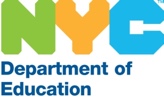 Classroom Behavior: Performance areas typically best addressed through classroom supports/strategiesObservation of Student Skills:Student:Teacher:DOB:                       Age:                Grade:                Class:               Occupational Therapist:Program: (Gen Ed, Spec Ed, ICT)Date(s) of Observation:Observation requested by:      Parent             Teacher           IEP Team                Academic Intervention Team                 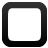 Observation requested by:      Parent             Teacher           IEP Team                Academic Intervention Team                 Recommendation:                     Pre-referral interventions       OT evaluation      Other (describe)Recommendation:                     Pre-referral interventions       OT evaluation      Other (describe)SOCIAL PARTICIPATION & EMOTIONAL REGULATIONDifficulties ObservedDeveloping friendships, working cooperatively, identifying feelings & managing emotions, etc.WORK BEHAVIORSFollowing directions, rules & routines, sustaining effort, attending, solving problems, etc.ACCESS / MOVEMENTACCESS / MOVEMENTFunctionalFunctional                              Difficulties ObservedACCESS / MOVEMENTACCESS / MOVEMENTYesNo                              Difficulties ObservedAdjusts position for comfort / maintains postureMoves without fatigue / keeps pace with classMoves safely / accesses all areas of buildingACTIVITIES OF DAILY LIVINGACTIVITIES OF DAILY LIVINGACTIVITIES OF DAILY LIVINGACTIVITIES OF DAILY LIVINGACTIVITIES OF DAILY LIVINGUses bathroom / manages hygiene / manages mealsManages clothing / fasteners Organizes folders / notebooks / desk / book bagMANAGEMENT OF CLASSROOM TOOLS AND MATERIALSMANAGEMENT OF CLASSROOM TOOLS AND MATERIALSMANAGEMENT OF CLASSROOM TOOLS AND MATERIALSMANAGEMENT OF CLASSROOM TOOLS AND MATERIALSMANAGEMENT OF CLASSROOM TOOLS AND MATERIALSCoordinates hands / fingers to manipulate small itemsControls movement of crayon / pencilUses classroom tools / scissors / ruler / glue / computerPRE-WRITING & WRITING                                           Glasses   YES     NO         PRE-WRITING & WRITING                                           Glasses   YES     NO         PRE-WRITING & WRITING                                           Glasses   YES     NO         PRE-WRITING & WRITING                                           Glasses   YES     NO         PRE-WRITING & WRITING                                           Glasses   YES     NO         Draws shapes / figures Copies / writes independently, legibly, and at paceDisplays visual skills for school tasksSENSORY SKILLS FOR LEARNINGSENSORY SKILLS FOR LEARNINGSENSORY SKILLS FOR LEARNINGSENSORY SKILLS FOR LEARNINGSENSORY SKILLS FOR LEARNINGResponds appropriately to sights and sounds in schoolResponds appropriately to touch and various textures Adjusts force when handling or moving objectsSits without excessive rocking, bouncing, or spinningResponds appropriately to tastes & smellsMaintains personal space